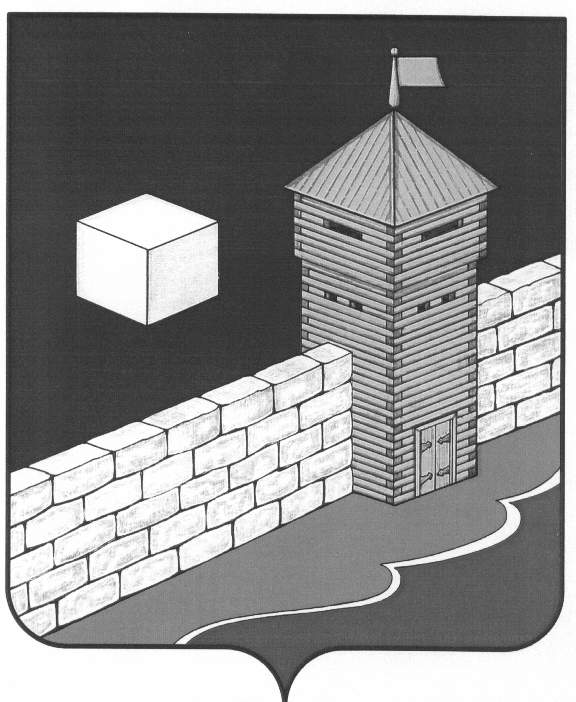 ЕТКУЛЬСКИЙ МУНИЦИПАЛЬНЫЙ РАЙОНСОВЕТ ДЕПУТАТОВ КОЕЛГИНСКОГО СЕЛЬСКОГО ПОСЕЛЕНИЯ					РЕШЕНИЕ 30 мая 2019 г. № 166с. КоелгаО внесении изменений в решение Совета депутатов Коелгинского сельского поселения № 108 от 26.12.2017 г. «О бюджете  Коелгинского сельского поселения на 2018 год и на плановый период 2019 и 2020 годов»	В соответствии с Бюджетным кодексом Российской Федерации, Федеральным законом  «Об общих принципах местного самоуправления в Российской Федерации», Уставом Коелгинского сельского поселения, Положением о бюджетном процессе                           в Коелгинском сельском поселении Совет депутатов Коелгинского сельского поселенияРЕШАЕТ:.1. Внести в  решение Совета депутатов Коелгинского сельского поселения № 108                 от  26.12.2017 г. «О бюджете  Коелгинского сельского поселения на 2018 год и на плановый период 2019 и 2020 годов»: - увеличить доходную часть бюджета Коелгинского сельского поселения   на     сумму 2 673 075руб.  - увеличить расходную часть бюджета Коелгинского   сельского   поселения на сумму 2 673 075 руб.-уменьшить доходную часть бюджета Коелгинского сельского поселения на сумму 1 616 614,64 руб.-уменьшить расходную часть бюджета Коелгинского сельского поселения на сумму 1 616 614,64руб.Председатель Совета депутатовКоелгинского сельского поселения   					  Ю.А. ЛевашовУвеличение доходной части бюджета Коелгинского сельского поселения на 2019г. и на плановый период 2020-2021г.г.                                                                                                                                                   Приложение № 2к решению Совета депутатов Коелгинского сельского поселения от 20.12.2018г. № 148Увеличение расходной части бюджета Коелгинского сельского поселения на 2018г и на плановый период2019-2020ггПриложение № 1 к решению Совета депутатов Коелгинского сельского поселения от 30.05.2019 г. № 166КВД Наименование КВД Изменение 649.2.024.0014.10.0000.150Субсидия на благоустройство дворовой территории в с. Коелга-1 616 614,64Бюджетная классификацияБюджетная классификацияБюджетная классификацияБюджетная классификацияБюджетная классификацияБюджетная классификацияБюджетная классификацияБюджетная классификацияБюджетная классификацияКФСРКЦСРКВРКОСГУКВСРДоп. ФКДоп. ЭКДоп. КРСумма0104810042040024422664903000000016188050269007351244340649030000000300500050269007351052442256490310000001367000